Диагностика развития воображения.Ссылка: adalin.mospsy.ru›Диагностика развития.Предлагаемая игровая методика не только позволяет определить, насколько у ребенка развито воображение, но и является средством его развития. 
"Где чье место?"
Психологический смысл данной методики состоит в том, чтобы посмотреть, насколько ребенок сумеет проявить свое воображение в жестко заданной предметной ситуации: уйти от конкретности и реальности (например, от вопроса взрослого), смоделировать в уме всю ситуацию целиком (увидеть целое раньше частей) и перенести функции с одного объекта на другой.
Стимульный материал.
Для проведения этой методики-игры подойдет любая сюжетная картинка, правда, с некоторыми особенностями. Вот пример такой картинки (рис.1). Около всех изображенных предметов расположены пустые кружочки. Для игры также понадобятся такие же по величине кружочки, но уже с нарисованными на них фигурками (рис. 2). Все изображенные в кружочках фигурки имеют свое определенное место на картинке.Игровое задание.
Взрослый просит ребенка внимательно рассмотреть рисунок и поставить кружочки в "необычные" места, а затем объяснить, почему они там оказались. 
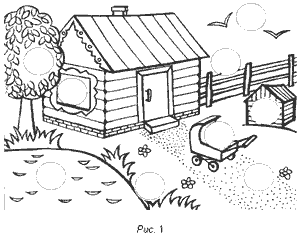 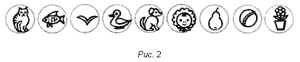 